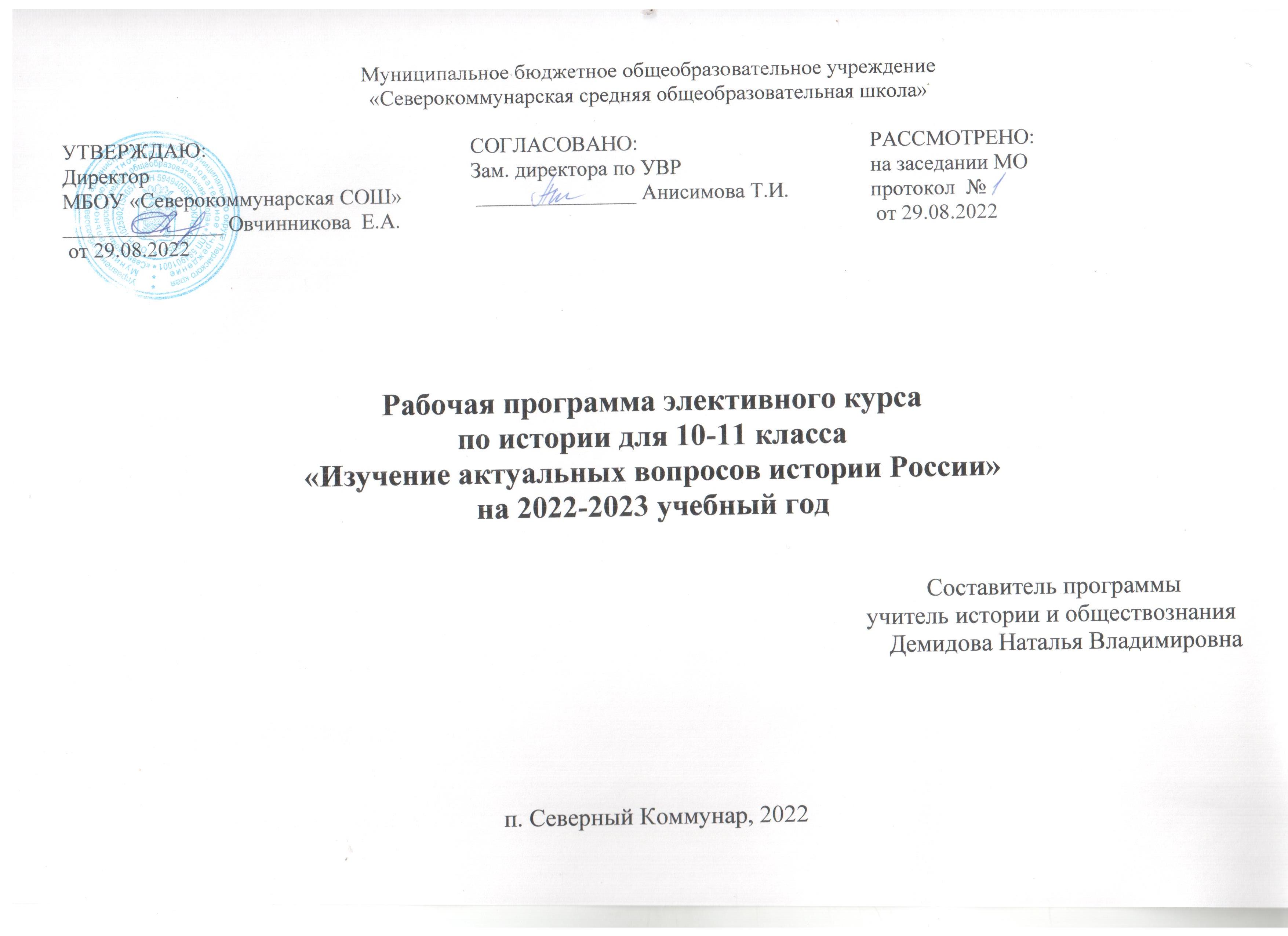 Пояснительная запискаПеремены в образовании определили новый социальный заказ общества на деятельность системы образования. В новых условиях на первый план выходит личность ученика, способность его к «самоопределению и самореализации», к самостоятельному принятию решений и доведению их до исполнения, к рефлексивному анализу собственной деятельности.Во введении к Концепции государственного стандарта общего образования читаем: «Развитие личности – смысл и цель современного образования... Новыми нормами становятся жизнь в постоянно изменяющихся условиях, что требует умения решать постоянно возникающие новые, нестандартные проблемы; жизнь в условиях поликультурного общества». Таким образом, государство предложило не просто очередное совершенствование системы обучения, а принципиально новую образовательную цель в соответствии с изменяющимися историческими условиями. Актуальность приобретают способы формирования и воспитания личности, способной интериозировать, воспроизводить и приращивать содержание культуры.Старшая школа предполагает актуализацию знаний, полученных в основной школе. Она должна отличаться более высоким уровнем обобщения материала, углублением сложившихся ранее представлений на основе знакомства с различными точками зрения и подходами, для формирования целостной и всестороннее картины исторического развития России.	В итоге различие между существующими ступенями исторического образования должно носить не качественный характер, что подразумевает не столько увеличение суммы фактов, подробностей и деталей, изучаемых на каждой ступени, сколько качественное изменение вектора образования – от усвоения элементарных знаний до ознакомления с достижениями современной науки – и овладение начальными навыками самостоятельного научного исследования.Программа адресована учащимся 11 классов. Она выделяет 4 важных периода: Российская империя в начале XX века (1900-1917г.г.), Становление Советского общества(1917-1945г.г.), От Советского Союза к современной России(1945-1991г.г.), Современная Россия (1991-2016г.г.).Реформы и преобразованияМодернизацииВзаимоотношение власти, общества и личности	Особенностью данного курса является то, что она предлагает анализ проблемных, дискуссионных вопросов при изучении истории, альтернативные подходы и оценки проблем, прогнозирование событий и явлений, неоднозначные оценки событий. Знакомство с проблематикой курса поможет каждому ученику занять активную позицию в быстроменяющемся мире.Цель: содействие становлению человека как духовно-нравственной, свободной, саморазвивающейся, социально активной, творческой личности, как гражданина и патриота.Задачи:Обеспечить учащихся достоверными сведениями об основных событиях, тенденциях и проблемах социально-экономического и общественно-политического развития страны;Способствовать осознанию учащимися многогранности, сложности и противоречивости событий и явлений отечественной истории;Повышать мотивацию учебной деятельности за счет нетрадиционных форм подачи материала;Воспитывать патриотизм, гражданскую ответственность, уважительное отношение к прошлому.Методы  преподавания данного элективного курса определяются его целями и задачами. Обсуждение проблемных и дискуссионных вопросов невозможно без приобретения учащимися опыта ведения диалога, дискуссий и приобщения учащихся к творческой деятельности, способности к моделированию ситуации. Поэтому будут использованы такие формы проведения занятий:лекциядискуссияпрактикум,  работа с документамиурок-исследованиесеминар с использованием видеоматериалов, презентаций, фильмовурок – поиск альтернативТребования к уровню подготовкиДолжен знать:- факты, явления, процессы, понятия, теории, гипотезы, характеризующие целостность исторического процесса; 
- особенности исторического, историко-социологического, историко-политологического, историко-культурологического, антропологического анализа событий, процессов и явлений прошлого; 
          Должен уметь:- находить и систематизировать историческую; - проводить комплексный поиск исторической информации в источниках разного типа; 
- осуществлять внешнюю и внутреннюю критику источника (характеризовать авторство источника, время, обстоятельства, цели его создания, степень достоверности); 
- классифицировать исторические источники по типу информации; 
- использовать принципы причинно-следственного, структурно-функционального, временного и пространственного анализа для изучения исторических процессов и явлений; 
- систематизировать разнообразную историческую информацию на основе своих представлений об общих закономерностях всемирно-исторического процесса; 
- определять и аргументировано представлять собственное отношение к дискуссионным проблемам истории. - оформлять найденный и представляемый материал в виде компьютерных презентаций.Формы организации внеурочной деятельности. Программа предусматривает проведение внеклассных занятий, работы учащихся в группах, парах, индивидуальная работа. Занятия проводятся 1 раз в неделю в учебном кабинете.Методы контроля: консультация, доклад, защита проектных работ, презентация, участие в конкурсах исследовательских работ.Технологии, методики: уровневая дифференциация; проблемное обучение; моделирующая деятельность; поисковая деятельность; информационно-коммуникационные технологии; здоровьесберегающие технологии; исследовательская деятельность.Календарно-тематический планУчебно-методическое обеспечениеВорожейкина II.И. Человек в истории России / Н.И. Ворожейкина // Преподавание истории и обществознания в школе. - 2020Григорьев, Д. В. Программы внеурочной деятельности. Познавательная деятельность. Проблемно-ценностное общение: пособие для учителей общеобразоват. учреждений / Д. В. Григорьев, П. В. Степанов. - М. : Просвещение, 2020. - 96 с.Елисеева Н.В. Некоторые теоретико-методологические вопросы изучения современной России / Н.В. Елисеева // Преподавание истории и обществознания в школе. - 2019. -№ 4.Жукова, Л.В. История России в датах: справочник / Л.В. Жукова, Л.А. Кацва. - М.: Проспект, 2021.Карамзин, Н.М. Полная история России с древнейших времен до наших дней / Н.М. Карамзин. -М: Вече, 2019.Сорокина Е.Н. Дискуссионные вопросы изучения истории России XX века [Текст] : 10-11 классы / Е. Н. Сорокина. - Москва : ВАКО, 2019. – 254Интернет ресурсы:1.www.fcior.edu.ru - Федеральный центр информационно-образовательных ресурсов www2.http://school-collection.edu.ru/ - Единая коллекция цифровых образовательных ресурсов3.www.avorhist.narod.ru - сайт «Русь Древняя и удельная» 4.www.hrono.ru - сайт «Хронос»5.www.old-rus.narod.ru - «Древнерусская литература: антология»6.http://www.edu.ru – Российское образование. Федеральный портал7.http://lseptember.ru/- издательство «Первое сентября»8.http://histrf.ru Федеральный портал «История.РФ» http://history4you.ru  Образовательный проект «Твоя история»9.http://mapmaker.nationalgeographic.org/Сервис для создания тематических карт с наложением инфографики10.http://geacron.com/ Сервис с интерактивными геополитическими картами и линией времени№Название элективного занятияКоличество часов1.Особенности российского варианта модернизации.1 час2.Пути и варианты политического развития страны в начале XX в.1 час3.1917 г.: возможность исторического выбора.1 час4.Великая Октябрьская социалистическая революция или Октябрьский переворот?1 час5.Причины победы большевиков в борьбе за власть.1 час6.Периодизация гражданской войны в России.1 час7.Гражданская война: белые.1 час8.Гражданская война: красные.1 час9.Между белыми и красными.1 час10.Гражданская война – трагедия русского народа1 час11.Русская эмиграция.1 час12.Содержание и итоги НЭПа.1 час13.Историческая роль НЭПа.1 час14.Необходимость, цели и средства индустриализации.1 час15.Главные итоги индустриализации.1 час16.Жертвы индустриализации.1 час17.Причины и ход коллективизации.1 час18.Итоги и последствия коллективизации.1 час19.План Чаянова.1 час20.Советско-финская война.1 час21.Кто проиграл «зимнюю войну»?1 час22. Подготовка СССР к войне с Германией.1 час23.Дискуссия о намерениях Сталина на начальном этапе ВОВ.1 час24.Приказ №227.1 час25.Военные операции СССР в 1945 году.1 час26.Кто развязал «холодную войну»?1 час27.СССР и страны социалистического лагеря.1 час28.«Горячие» точки «холодной войны».1 час29.Достижения и проблемы развития СССР в 60-70 гг. XX в.1 час30.Перестройка, ускорение, гласность1 час31.Был ли неизбежен распад СССР?1 час32.Трудности и противоречия переходного периода. 1 час33.Межнациональные отношения в посткоммунистических условиях.1 час34.Тенденции в развитии РФ на современном этапе.1 час